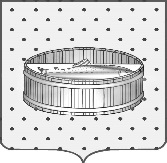 Ленинградская область                           Лужский муниципальный район Лужское городское поселениеПОСТАНОВЛЕНИЕ                                                               25 октября 2016 года    № 26                                                                           О назначении публичных слушаний по проекту «О внесении изменений в Правила землепользования и застройки Лужского городского поселения Лужского муниципального района Ленинградской области применительно к части территории»В соответствии с Федеральным законом от   06.10.2003 г. № 131-ФЗ          «Об общих принципах  организации  местного самоуправления в РФ», Градостроительным кодексом  РФ, Уставом Лужского городского поселения, постановляю: 	1. Назначить публичные слушания по проекту «О внесении изменений в Правила землепользования и застройки Лужского городского  поселения Лужского муниципального района Ленинградской области применительно к части территории». 	2. Установить:       2.1. Публичные слушания проводятся на части территории Лужского городского поселения применительно к г. Луге, кордону Глубокий Ручей,          пос. Пансионат Зеленый Бор, пос. Санаторий «Жемчужина», дер. Стояновщина.        2.2. Дата проведения публичных слушаний по проекту «О внесении изменений в Правила землепользования и застройки Лужского городского  поселения Лужского муниципального района Ленинградской области применительно к части территории» – 11 ноября 2016 г., время и место согласно графику (приложение).        3. Комиссии по подготовке проекта Правил землепользования и застройки Лужского городского поселения провести публичные слушания по проекту         «О внесении изменений в Правила землепользования и застройки Лужского городского  поселения Лужского муниципального района Ленинградской области применительно к части территории».         4. Замечания и предложения по вынесенному на публичные слушания проекту «О внесении изменений в Правила землепользования и застройки Лужского городского  поселения Лужского муниципального района Ленинградской области применительно к части территории» могут быть представлены заинтересованными лицами в письменной форме в комиссию по адресу: Ленинградская область,  г. Луга, пр. Кирова, д. 73, с момента публикации информации в газете «Лужская правда» по 10 ноября 2016 г.         5. В целях доведения до населения информации о содержании проекта                 «О внесении изменений в Правила землепользования и застройки Лужского городского  поселения Лужского муниципального района Ленинградской области применительно к части территории» комиссии по подготовке Правил землепользования и застройки Лужского муниципального района организовать выставку демонстрационных материалов проекта «О внесении изменений в Правила землепользования и застройки Лужского городского поселения Лужского муниципального района Ленинградской области применительно к части территории» в администрации Лужского муниципального района по адресу: Ленинградская область, г. Луга, пр. Кирова, д. 73, понедельник-четверг               с 9.00 час. до 17.00 час., пятница с 9.00 час. до 14.00 час.         6. Проект «О внесении изменений в Правила землепользования и застройки Лужского городского поселения Лужского муниципального района Ленинградской области применительно к части территории» разместить на официальном сайте Лужского муниципального района Ленинградской области по адресу: http://www.luga.ru/msu/adm/kom_otd/otd_arx/terplan/lgp.          7. Опубликовать настоящее постановление в газете «Лужская правда».8. Протокол публичных слушаний оформить в установленном порядке.Глава Лужского городского поселения,исполняющий полномочия председателя Совета депутатов	                                                                           В.Н. Степанов Приложение к постановлению от 25.10.2016 г. № 26График проведения публичных слушаний по проекту «О внесении изменений в Правила землепользования и застройки Лужского городского  поселения Лужского муниципального района Ленинградской области применительно к части территории»Населенный пунктДата проведенияВремя проведенияМесто проведениякордон Глубокий Ручей 11.11.201610.00кордон Глубокий Ручей дер. Стояновщина11.11.201611.00дер. Стояновщина, ул. Цветочная, у д. 8пос. Пансионат Зеленый Бор11.11.201612.00пос. Пансионат Зеленый Бор, у д.1пос. Санаторий «Жемчужина»11.11.201613.00пос. Санаторий «Жемчужина»,  у церквиг. Луга11.11.201614.00г. Луга, пр. Кирова, д. 73